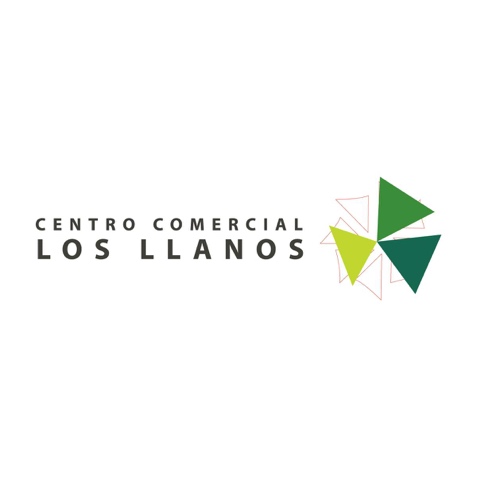 Bases – Sorteo Europorra1. Podrán participar todas aquellas personas que previamente figuren como “fans” de la página de Facebook de Centro Comercial Los Llanos o seguidores de la cuenta de Instagram de Centro Comercial Los Llanos.2. El plazo de participación es del 8 de mayo al 13 de mayo de 2023 a las 12:00h.3. Para participar, se puede hacer por Facebook y/o Instagram:Facebook:1. Ser fan de la página de Facebook de Centro Comercial Los Llanos.2. Comentar #EUROPORRA con el número de tu pronóstico. 
Instagram:1. Ser seguidor de la cuenta de Instagram de Centro Comercial Los Llanos.2. Comentar #EUROPORRA con el número de tu pronóstico. 4. El premio consiste en cuatro menús del McDonald’s Centro Comercial Los Llanos.5. El 13 de mayo, a partir de las 12:00h, se realizará el sorteo a través de la plataforma Easypromos entre todos los participantes de Facebook e Instagram. Justo después, se publicará el nombre del ganador en nuestro Facebook e Instagram.6. PROCEDIMIENTO A SEGUIR POR EL GANADOR/A: Deberá enviarnos un mensaje privado a Facebook o Instagram con su nombre, apellidos y DNI. Posteriormente, tiene que acudir el ganador en persona a la oficina de gerencia de Centro Comercial Los Llanos para recoger el premio. En caso de que el ganador sea menor de edad, sólo podrá retirar su premio si viene acompañado de su padre, madre o representante legal. Centro Comercial Los Llanos se reserva el derecho a pedir al ganador que demuestre que es el propietario de la cuenta con la que participó, haciendo un “Log-In” en un ordenador facilitado para ello en el momento de recoger el premio. El ganador aceptará hacerse una fotografía en el momento de la recogida del premio como testimonio de la promoción así como su publicación en las redes sociales del Centro Comercial.7. El plazo límite para retirar el premio es el 30 de mayo de 2023.8. El premio no será canjeable por dinero. Ni se enviará por correo al destino. Solo se podrá recoger en las instalaciones del centro comercial. 9. Centro Comercial Los Llanos se reserva el derecho a modificar estas bases sin previo aviso.10. Centro Comercial Los Llanos se reserva el derecho a descalificar a los participantes que puedan incurrir en trampas, o a nuestro juicio recurran a maniobras de dudosa validez como utilizar cuentas de usuarios presuntamente falsas.11. La participación en la promoción conlleva la aceptación de estas bases.12. Comerciantes, trabajadores y empleados de Centro Comercial Los Llanos no pueden participar en esta promoción.13. Centro Comercial Los Llanos se acoge a la política de Facebook e Instagram sobre responsabilidad, derechos y privacidad. Ateniéndose a esto, el equipo de administración de la página de Centro Comercial Los Llanos se reserva el derecho a eliminar cualquier mensaje que no siga con estas normas o bloquear la actividad de un usuario si reincide en su comportamiento.14. Responsable del Tratamiento: COMUNIDAD DE PROPIETARIOS CENTRO COMERCIAL LOS LLANOSFin del tratamiento:a) Gestión de los participantes inscritos en las promociones, concursos y eventos del centro.b) La asignación, comunicación y entrega del premio.c) Envío de ofertas, promociones y newsletters del centro.d) Toma de imágenes para uso interno.e) Publicación de datos (incluidas imágenes) en el sitio web del Centro, así como en Facebook y/o en otras redes sociales y otros medios de comunicación externos.Legitimación del tratamiento: consentimiento del interesado al participar en la promoción.Conservación de los datos: hasta que el cliente solicite la baja, en el caso de haber dado su consentimiento para el envío de ofertas, promociones y newsletters del centro y, una vez finalizada la promoción, en el caso de no haber consentido. Las imágenes serán conservadas hasta que dejen de ser relevantes para el centro o el interesado solicite su supresión.Comunicación de los datos: No se comunicarán datos a terceros, salvo obligación legal.Derechos que asisten al Interesado:– Derecho a retirar el consentimiento en cualquier momento.– Derecho de acceso, rectificación, portabilidad y supresión de sus datos y a la limitación u oposición a su tratamiento.– Derecho a presentar una reclamación ante la Autoridad de control (agpd.es) si considera que el tratamiento no se ajusta a la normativa vigente.Datos de contacto para ejercer sus derechos: COMUNIDAD DE PROPIETARIOS CENTRO COMERCIAL LOS LLANOS, Avenida 1º de Mayo, s/n – 02006, Albacete o a través de correo electrónico a administracion@centrocomerciallosllanos.com, junto con prueba válida en derecho, como fotocopia del D.N.I. e indicando en el asunto “PROTECCIÓN DE DATOS”.15. “Facebook e Instagram no patrocinan, no avalan, no están asociados ni administran de modo alguno esta promoción. Estás proporcionando tu información de usuario a Centro Comercial Los Llanos y no a Facebook ni Instagram, con el único fin de gestionar esta promoción”.